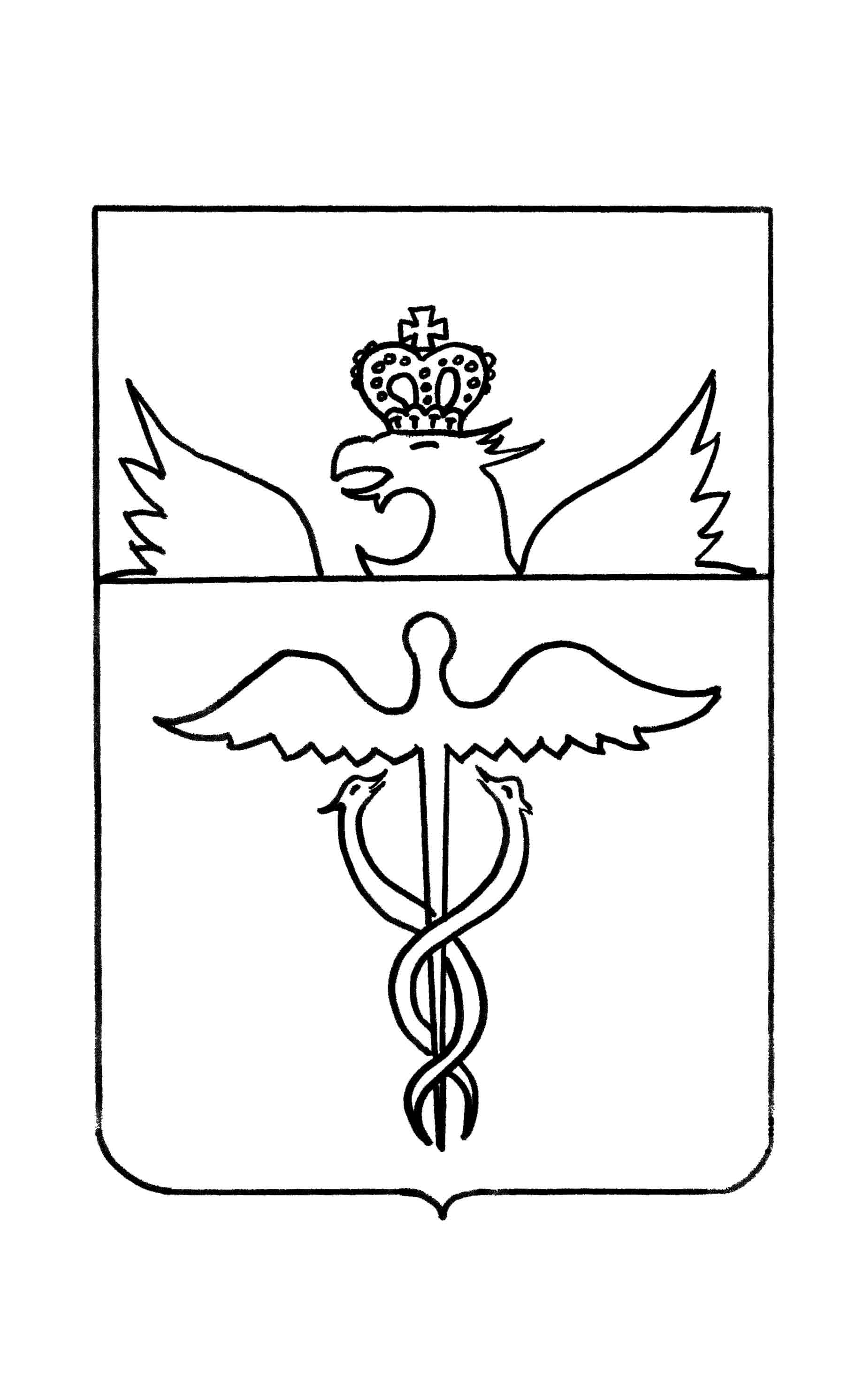 Администрация Березовского сельского поселения Бутурлиновского муниципального районаВоронежской областиПОСТАНОВЛЕНИЕот     15 января  2021  года № 06     п.Зеленый О внесении изменений в постановление администрации Березовского сельского поселения Бутурлиновского муниципального района Воронежской области от 01.08.2018 г. №41 «Об утверждении муниципальной программы Березовского сельского поселения Бутурлиновского муниципального района Воронежской области «Социальное развитие Березовского сельского поселения »В соответствии с Федеральным законом от 06.10.2003 г. № 131-ФЗ «Об общих принципах организации местного самоуправления в Российской Федерации», Уставом Березовского сельского поселения, постановлением администрации Березовского сельского поселения  от 11.10.2013 г. №  78 «Об утверждении порядка разработки, реализации   и оценки эффективности  муниципальных программ Березовского сельского поселения Бутурлиновского муниципального района Воронежской области», администрация Березовского сельского поселенияПОСТАНОВЛЯЕТ:Внести изменения  в постановление администрации Березовского сельского поселения от 01.08.2018 г.№41 «Об утверждении  муниципальной  программы Березовского сельского поселения Бутурлиновского муниципального района Воронежской области   «Социальное развитие Березовского сельского поселения»», изложив в новой редакции муниципальную программу «Социальное развитие Березовского сельского поселения» согласно приложению к настоящему постановлению.               2. Настоящее постановление   опубликовать в официальном периодическом печатном издании «Вестник муниципальных нормативно-правовых актов и иной официальной информации Березовского сельского поселения Бутурлиновского муниципального района Воронежской области» и разместить  на официальном  сайте администрации Березовского сельского поселения Бутурлиновского муниципального района Воронежской области.               3. Настоящее постановление вступает в силу с момента опубликования.        4. Контроль за исполнением настоящего постановления оставляю за собой.Глава  Березовскогосельского поселения                                                                       Н.В.ДьяченковМУНИЦИПАЛЬНАЯ  ПРОГРАММАБерезовского сельского поселения Бутурлиновского муниципального района Воронежской области «Социальное развитие Березовского сельского поселения»ПАСПОРТмуни                                                 муниципальной программы Березовского сельского поселения Бутурлиновского муниципального района Воронежской области «Социальное развитие                                                          Березовского сельского поселения»Общая характеристика сферы реализации муниципальной программы.Муниципальное образование «Березовское сельское поселение» включает в себя 5 населенных пунктов: п.Зеленый, п.Красный, с.Дмитриевка, с.Марьевка ,п.Зеленый Гай. Основными строениями являются застройки частного сектора. Имеется значительная протяженность дорог муниципального и регионального значения.Большинство объектов внешнего благоустройства населенных пунктов, таких как пешеходные зоны, дороги, инженерные коммуникации и объекты, до настоящего времени не обеспечивают комфортных условий для жизни и деятельности населения и нуждаются в ремонте и реконструкции.Программный подход к решению проблем социального развития населенного пункта необходим, так как без стройной комплексной системы развитияБерезовского  сельского поселения невозможно добиться каких-либо значимых результатов в обеспечении комфортных условий для деятельности и отдыха жителей поселения. Важна четкая согласованность действий администрации, и предприятий, обеспечивающих жизнедеятельность поселения и занимающихся социальным развитием села. Определение перспектив благоустройства муниципального образования позволит добиться сосредоточения средств на решение поставленных задач, а не расходовать средства на текущий ремонт отдельных элементов благоустройства. И в настоящее время органами местного самоуправления при активном участии жителей  сельского поселения, предпринимаются все меры для дальнейшего социального развития Березовского  сельского поселения3. Цели, задачи и сроки реализации программы.	В рамках Федерального закона от 06.10.2003 года № 131-ФЗ «Об общих принципах организации местного самоуправления в Российской Федерации» было проведено изменение существующей территориальной организации местного самоуправления, начато разграничение полномочий между субъектами Федерации и муниципальными образованиями, распределение вопросов местного значения внутри системы местного самоуправления, созданы основы правового регулирования отношений в рамках бюджетного финансирования расходных полномочий органов местного самоуправления и отдельных государственных полномочий, осуществляемых органами местного самоуправления.Поиск нового качества и содержания управления местным развитием привели к появлению новых форм и методов планирования, в том числе программного бюджета, в рамках которого проходит формирование развития муниципальных образований на перспективу в соответствии с имеющимися возможностями и ресурсами, а также определяется последовательность их реализации. Разработанная Программа представляет собой систему целевых ориентиров социального развития Березовского сельского поселения, а также увязанный по целям, задачам, ресурсам и срокам осуществления комплекс мероприятий, обеспечивающий эффективное решение ключевых проблем и достижение целей развития сельского поселения в свете решения полномочий, определенных статьей 14. Федерального закона от 06.10.2003 года  № 131-ФЗ «Об общих принципах организации местного самоуправления в Российской Федерации».Основной целью программы является  развитиеБерезовского  сельского поселения, обеспечивающее необходимые условия для реализации прав граждан сельского поселения, стабильное повышение качества жизни.	Реализация программы позволит решить следующие основные задачи:- защита населения от чрезвычайных ситуаций и стихийных бедствий; - повышение уровня благоустройства территории сельского поселения;-исполнение обязательств поселения по оказанию мер социальной поддержки отдельным категориям граждан сельского поселения.-установление границ в изменении генерального планаСрок реализации муниципальной программы  7 лет:2018-2024 годы.Перспективы развития поселения во многом зависят от процессов, происходящих на федеральном и региональном уровнях. В этой связи приоритетные направления развития поселения согласуются со стратегическими целями района и  региона. 4. Обоснования выделения подпрограмм и обобщенная характеристика основных мероприятий.Исходя из вышеизложенных целей и задач, а также в связи с обособленностью частей сферы реализации программы  сформированы 4 подпрограмм:	1. Подпрограмма «Предупреждение и ликвидация последствий чрезвычайных ситуаций и стихийных бедствий, гражданская оборона, обеспечение первичных мер пожарной безопасности на территории Березовского сельского поселения». Подпрограмма направлена на предотвращение чрезвычайных ситуаций и ликвидацию их негативных последствий, проведение мероприятий по гражданской обороне, обеспечение первичных мер  пожарной безопасности.	2. Подпрограмма «Организация благоустройства в границах территории Березовского  сельского поселения». Подпрограмма направлена на проведение мероприятий по созданию благоприятных, комфортных и безопасных условий для проживания и отдыха жителей сельского поселения.        3. Подпрограмма «Социальная политика Березовского сельского поселения». Подпрограмма направлена на проведение мероприятий по выплате пенсии за выслугу лет лицам, замещающим  должности муниципальной службы в органах местного самоуправления  Березовского сельского поселения.          4. Подпрограмма «Развитие национальной экономики Березовского сельского поселения». Подпрограмма направлена на проведение мероприятий по созданию благоприятных, комфортных и безопасных условий для проживания и отдыха жителей сельского поселения.            5. Подпрограмма «Реализация мероприятий по санитарно – эпидемиологическому благополучию на территории Березовского  сельского поселения»            6.Подпрограмма «Дорожное хозяйство Березовского  сельского поселения»             7 Подпрограмма «Энергосбережение и  повышение энергетической эффективности на территории Березовского  сельского поселения»             8 Подпрограмма «Переселение граждан из аварийного жилищного фонда»5. Ресурсное обеспечение муниципальной программы.	В связи с принятием бюджета Березовского сельского поселения на трехлетний период, ресурсное обеспечение муниципальной программы предусмотрено на семь лет  в сумме 27 770,0 тыс. рублей за счет средств бюджета сельского поселения, в том числе за счет средств областного бюджета в сумме 17026,2 тыс. рублей:2018 год — 17841,8 тыс. рублей2019 год — 3940,4 тыс. рублей2020 год –2718,2 тыс.рублей2021 год -998,1тыс.рублей2022 год -758,7тыс.рублей2023 год -756,4тыс.рублей         2024 год -756,4тыс.рублей6. Подпрограммы муниципальной программы.6.1.Подпрограмма «Обеспечение первичных мер пожарной безопасности на территории Березовского сельского поселения».  1. ПАСПОРТмуни                                                         подпрограммы «Обеспечение первичных мер пожарной безопасности на территории Березовского  сельского поселения».2. Характеристика сферы реализации подпрограммы.        Анализ информации о чрезвычайных ситуациях с учетом структуры угроз и динамики их изменений свидетельствует о том, что стихийные бедствия, связанные с опасными природными явлениями и пожарами, а также техногенные аварии являются основными источниками чрезвычайных ситуаций и представляют существенную угрозу для безопасности граждан и экономики сельского поселения.	Проблема заключается в обеспечении снижения рисков чрезвычайных ситуаций путем создания условий безопасной жизнедеятельности и координации действий органов исполнительной власти Березовского сельского поселения  с предприятиями, организациями и жителями поселения посредством информирования о возможных угрозах чрезвычайных ситуаций и способах защиты.	В результате возникновения чрезвычайных ситуаций разрушительным последствиям подвергается социальная среда обитания человека. Гибнут или серьезно травмируются люди, привлекаются значительные материальные и финансовые ресурсы на ликвидацию последствий чрезвычайных ситуаций, все это сказывается на темпах развития и, как итог - на уровне жизни людей.Эффективное противодействие чрезвычайным ситуациям не может быть обеспечено только в рамках основной деятельности местного самоуправления. Характер проблемы требует наличия долговременной стратегии и применения организационно-финансовых механизмов взаимодействия, координации усилий и концентрации ресурсов.Для предотвращения чрезвычайных ситуаций и ликвидации их негативных последствий существенное значение имеет система мер и их технологическое обеспечение, которые могут быть общими для разных по своей природе явлений и факторов (природных и техногенных).При применении программно-целевого метода осуществляются:-  информационная поддержка и создание инфраструктуры для ситуационного анализа рисков чрезвычайных ситуаций;-  координация действий по поддержанию в необходимой готовности сил и средств реагирования на возможные чрезвычайные ситуации;-  реализация комплекса практических мер, снижающих угрозу возникновение чрезвычайных ситуаций.3. Цели, задачи  и сроки реализации подпрограммы.	Основными целями программы являются: обеспечение первичных мер пожарной безопасности в границах сельского поселения, последовательное снижение рисков чрезвычайных ситуаций, защита населения и территории муниципального образования от угроз природного и техногенного характера, а также обеспечение необходимых условий для безопасной жизнедеятельности и устойчивого социально-экономического развития поселения.Для достижения поставленной цели предполагается решение ряда первоочередных задач:-  развитие системы связи и оповещения;-  создание и содержание в целях гражданской обороны материально-технических запасов, продовольственных, медицинских и иных средств;-  повышение готовности сил и средств муниципального образования к проведению аварийно-спасательных и других неотложных работ в случае возникновения ЧС природного и техногенного характера;-  пропаганда знаний в области защиты населения и территорий от ЧС, способам защиты и действиям при пожаре на территории сельского поселения. Срок реализации подпрограммы - 2018-2024 годы.4. Характеристика основных мероприятий подпрограммы.Для выполнения поставленных задач в ходе реализации подпрограммы необходимо осуществление следующих основных мероприятий:1. Опубликование статей, материалов, информирующих население сельского поселения о действиях в случае возникновения чрезвычайных ситуаций, пожаров, террористических актов.2. Развитие  системы оповещения населения.3. Создание запасов средств индивидуальной защиты.4. Создание и содержание в целях гражданской обороны материально-технических запасов, продовольственных, медицинских и иных средств.5. Контроль технического состояния пожарных гидрантов.6. Деятельность добровольной пожарной команды на территории сельского поселения.7. Выполнение противопожарных мероприятий на объектах с массовым пребыванием людей.8. Изготовление информационных стендов по профилактике пожаров по причине неосторожного обращение с огнем на территории сельского поселения.5. Финансовое обеспечение подпрограммы.Реализация подпрограммы осуществляется за счет средств бюджета Березовского сельского поселения  в 2018-2024гг на сумму 612,4тыс. рублей, в том числе за счет средств областного бюджета 5,7 тыс. рублей:2018год — 105,4 тыс. рублей2019 год — 106,2тыс. рублей2020год – 130,5тыс.рублей2021год – 193,0тыс.рублей2022год – 27,3 тыс.рублей2023год – 25,0тыс.рублей2024год – 25,0тыс.рублейДля реализации мероприятий подпрограммы возможно привлечение финансовых средств из бюджетов других уровней и внебюджетных источников.6. Оценка эффективности реализации подпрограммы.Реализация основных  мероприятий подпрограммы позволит: повысить готовность органов местного самоуправления к выполнению поставленных задач и полномочий, определенных действующим законодательством; создать резервы материально-технических запасов, продовольственных, медицинских и иных средств; повысить обеспеченность средствами индивидуальной защиты населения сельского поселения;  позволит обеспечить информирование населения по вопросам гражданской обороны и защиты от опасностей, обусловленных чрезвычайными ситуациями.В социальной сфере функционирование системы обеспечит:  повышение безопасности жизнедеятельности населения за счет формирования у него правил поведения при возникновении чрезвычайных ситуаций.В целом в результате реализации подпрограммы будут снижены риски чрезвычайных ситуаций, повысятся безопасность населения и защищенность объектов сельского поселения от угроз природного и техногенного характера, пожаров.6.2. Подпрограмма «Развитие жилищно-коммунального хозяйства на территории Березовского сельского поселения». 1. ПАСПОРТмуни                                                         подпрограммы «Развитие жилищно-коммунального хозяйства на территории Березовского сельского поселения»2. Характеристика сферы реализации подпрограммы.В соответствии с Федеральным законом от 06.10.2003 № 131-ФЗ «Об общих принципах организации местного самоуправления в Российской Федерации» к вопросам местного значения поселения относятся: организация благоустройства и озеленения территории поселения, организация ритуальных услуг и содержание мест захоронения,  организация освещения улиц, дорожная деятельность в отношении автомобильных дорог местного значения в границах населенных пунктов поселения.	Разработка подпрограммы «Организация благоустройства в границах территории Березовского сельского поселения» обусловлена вопросами улучшения уровня и качества жизни населения. Важнейшим аспектом в реализации данного вопроса является создание органами местного самоуправления условий комфортного и безопасного проживания граждан, формирование современной сельской инфраструктуры и благоустройство мест общего пользования территории сельского поселения. 	Содержание территории в чистоте и проведение прочих мероприятий по благоустройству способствует созданию благоприятных условий саморазвития, эстетического воспитания подрастающего поколения.	Для решения проблем по благоустройству сельского поселения необходимо использовать программно-целевой метод. Комплексное решение проблемы окажет положительный эффект на санитарно-эпидемиологическую обстановку, предотвратит угрозу жизни и безопасности граждан, будет способствовать повышению уровня их комфортного проживания.3. Цели, задачи  и сроки реализации подпрограммы.	Целью подпрограммы является комплексное развитие и благоустройство сельского поселения, создание максимально благоприятных, комфортных и безопасных условий для проживания и отдыха жителей.	           Задачами подпрограммы являются:Срок реализации подпрограммы - 2018-2024 годы.4. Характеристика основных мероприятий подпрограммы.Основные мероприятия для выполнения поставленных задач в ходе реализации подпрограммы:                                                                                                    тыс. рублей5. Финансовое обеспечение подпрограммы.Реализация подпрограммы осуществляется за счет средств бюджета Березовскогосельского поселения  в 2018-2024г.г. на сумму 5119,0 тыс. рублей, в том числе средства областного бюджета 474,0 тыс. рублей:2018 год — 1004,3 тыс. рублей2019 год — 1076,6 тыс. рублей2020 год —2025,3 тыс.рублей2021 год —330,0 тыс. рублей2022 год —239,6 тыс. рублей2023 год —221,6 тыс. рублей2024 год —221,6 тыс. рублей       Для реализации мероприятий подпрограммы возможно привлечение финансовых средств из бюджетов других уровней и внебюджетных источников.6. Оценка эффективности реализации подпрограммы.В результате реализации подпрограммы ожидается создание условий, обеспечивающих комфортные условия для работы и отдыха населения на территории Березовского сельского поселения.Результат реализации подпрограммы:повышение уровня благоустройства поселения;улучшение экологической обстановки и создание среды, комфортной для проживания жителей поселения;увеличение площади  зеленых насаждений в поселении;создание благоустроенных зон и уголков отдыха для населения; размещение на территории населенных пунктов детских площадок для организованного и безопасного отдыха детей.благоустройство военно-мемориальных объектов находящихся на территории поселения6.3 подпрограмма «Социальная политика Березовского сельского поселения».	 1. ПАСПОРТмуниподпрограммы  «Социальная политика Березовского сельского поселения»2. Характеристика сферы реализации подпрограммы.Одной из особенностей современной социально-демографической ситуации на территории  сельского поселения  является значительная численность семей и одиноко проживающих граждан трудоспособного возраста, неполных семей, а также семей, в которых один из ее членов является инвалидом, среднемесячный совокупный доход которых ниже величины прожиточного минимума, установленного для этой категории граждан на региональном уровне.К числу малообеспеченных граждан относятся и пенсионеры по старости, для которых пенсия является единственным источником дохода. Несмотря на систематическое повышение ее размеров в последний период, средний размер пенсии по возрасту значительной части пенсионеров пока не достиг величины прожиточного минимума, а размеры пенсий по инвалидности, по потере кормильца, социальные пенсии значительно меньше этого показателя.Указанные обстоятельства и не снижающаяся востребованность в дополнительной социальной помощи отдельным категориям граждан обуславливают необходимость принятия настоящей подпрограммы, направленной на организацию и предоставление дополнительных мер социальной поддержки отдельным категориям граждан  сельского поселения.Кроме того, в соответствии с Федеральным и областным законодательством, за счет средств бюджета Березовского сельского поселения выплачивается пенсия за выслугу лет лицам, замещавшим муниципальные должности и должности муниципальной службы  в органах местного самоуправления Березовского сельского поселения.3. Цели, задачи  и сроки реализации подпрограммы.	Основной целью подпрограммы является создание условий для повышения благосостояния и уровня жизни отдельных категорий населения  сельского поселения.Для достижения поставленных целей необходимо решение следующих основных задач:исполнение обязательств поселения по оказанию мер социальной поддержки безработных граждан, установленных федеральным и областным законодательством,  нормативно — правовыми актами Березовского сельского поселения.Срок реализации подпрограммы –2018-2024 годы.4. Характеристика основных мероприятий подпрограммы.Основные мероприятия для выполнения поставленных задач в ходе реализации подпрограммы:тыс. рублей5. Финансовое обеспечение подпрограммыРеализация подпрограммы осуществляется за счет средств бюджета Березовскогосельского поселения  в 2018-2024г.г. на сумму463,3тыс.рублей том числе:2018 год- 80,5тыс.рублей2019 год  - 59,1тыс.рублей2020 год -90,6тыс.рублей2021 год -68,3тыс.рублей2022 год -50,0тыс.рублей2023 год -50,0тыс.рублей2024 год -50,0тыс.рублей6. Оценка эффективности реализации подпрограммы.Социальная эффективность реализации мероприятий подпрограммы  выражается в улучшении качества жизни отдельных категорий граждан Березовского сельского поселения путем предоставления своевременно и в полном объеме мер социальной поддержки. 6.4.Подпрограмма«Развитиенациональной экономики Березовского сельского поселения».1. ПАСПОРТмуни                                                         подпрограммы «Развитие национальной экономики Березовского сельского поселения».Характеристика сферы реализации подпрограммы.	В соответствии с Федеральным законом от 06.10.2003 № 131-ФЗ «Об общих принципах организации местного самоуправления в Российской Федерации» к вопросам местного значения поселения относятся: градостроительная деятельность и изменения в принятых генеральных планах  поселения.Существует необходимость в проведении  дополнительных изменений  в генеральном плане поселенияОдной из особенностей современной социально-демографической ситуации на территории  сельского поселения  является значительная численность семей и одиноко проживающих граждан трудоспособного возраста, неполных семей, а также семей, в которых один из ее членов является инвалидом, среднемесячный совокупный доход которых ниже величины прожиточного минимума, установленного для этой категории граждан на региональном уровне.К числу малообеспеченных граждан относятся и пенсионеры по старости, для которых пенсия является единственным источником дохода. Несмотря на систематическое повышение ее размеров в последний период, средний размер пенсии по возрасту значительной части пенсионеров пока не достиг величины прожиточного минимума, а размеры пенсий по инвалидности, по потере кормильца, социальные пенсии значительно меньше этого показателя.Указанные обстоятельства и не снижающаяся востребованность в дополнительной социальной помощи отдельным категориям граждан обуславливают необходимость принятия настоящей подпрограммы, направленной на организацию и предоставление дополнительных мер социальной поддержки отдельным категориям граждан  сельского поселения.Необходимо выделить отдельную категорию граждан – безработные, состоящие на учете в центре занятости населения. По договоренности с центромзанятости эта категория граждан принимается администрацией Березовского сельского поселения на временную работу по благоустройству поселения.	В соответствии с Федеральным законом от 06.10.2003 № 131-ФЗ «Об общих принципах организации местного самоуправления в Российской Федерации» к вопросам местного значения поселения относятся: градостроительная деятельность и изменения в принятых генеральных планах  поселения.Существует необходимость в проведении  дополнительных изменений  в генеральном плане поселенияЦели, задачи  и сроки реализации подпрограммы.Основные цели подпрограммы:Основной целью подпрограммы является проведение мероприятий по созданию благоприятных, комфортных и безопасных условий для проживания  и отдыха  жителей Березовского сельского поселения.Для достижения поставленных целей необходимо решение следующих основных задач:исполнение обязательств поселения по проведению  необходимых мероприятий.Основной целью подпрограммы является создание условий для повышения благосостояния и уровня жизни отдельных категорий населения  сельского поселения.Для достижения поставленных целей необходимо решение следующих основных задач:исполнение обязательств поселения по оказанию мер социальной поддержки безработных граждан, установленных федеральным и областным законодательством,  нормативно — правовыми актами Березовского сельского поселения.Основные задачи подпрограммы:- Эффективное использование средств Березовского сельского поселения. Срок реализации подпрограммы - 2018-2024 годы.Характеристика основных мероприятий подпрограммы.	Для выполнения поставленных задач в ходе реализации подпрограммы необходимо осуществление следующих основных мероприятий:                                                                                                       тыс. рублей5. Финансовое обеспечение подпрограммы.Реализация подпрограммы осуществляется за счет средств бюджета Березовского сельского поселения  в 2018-2024гг на сумму3245,0тыс. рублей, в том числе средства областного бюджета 49,2 тыс. рублей:2018 год –348,5тыс.рублей2019 год –656,5тыс.рублей2020 год –471,8тыс.рублей2021 год –406,8тыс.рублей2022 год –441,8тыс.рублей2023 год –459,8тыс.рублей2024 год –459,8тыс.рублей	6. Оценка эффективности реализации подпрограммы.Эффективность реализации подпрограммы  выражаетсяв использовании средств для генерального плана Березовского сельского  поселения.Социальная эффективность реализации мероприятий подпрограммы выражается в улучшении качества жизни отдельных категорий граждан Березовского сельского поселения путем предоставления своевременно в полном объеме мер социальной поддержки.6.5Подпрограмма «Переселение граждан из аварийного жилищного фонда»1. ПАСПОРТмуниподпрограммы «Переселение граждан из аварийного жилищного фонда»2. Характеристика сферы реализации подпрограммы.3. Цели, задачи  и сроки реализации подпрограммы.Цель программы:- создание безопасных и благоприятных условий проживания граждан на территории  поселения.Задачи программы:- переселение граждан из жилищного фонда, признанного непригодным для проживания, и (или) жилищного фонда с высоким уровнем износа (более 70 процентов). Срок реализации подпрограммы - 2018-2019 годы. 4.  Характеристика основных мероприятий подпрограммы.Основное мероприятие подпрограммы направлено на переселение граждан из многоквартирных домов, признанных в установленном порядке аварийными и подлежащих сносу или реконструкции в связи с физическим износом в процессе их эксплуатации.                     5. Финансовое обеспечение подпрограммы.Реализация подпрограммы осуществляется за счет средств бюджета Березовского сельского поселения  в 2018-2019г.г. на сумму18330,3тыс. рублей, в том числесредства областного бюджета в сумме 16497,3 тыс. руб.:2018 год – 16303,1 тыс. рублей, в том числе средства областного бюджета в сумме 14672,8 тыс. руб. и местного бюджета в сумме 1630,3 тыс. руб.;2019 год – 2027,2  тыс. рублей, в том числе средства областного бюджета в сумме 1824,5 тыс. руб. и местного бюджета в сумме 202,7 тыс. руб.  Для реализации мероприятий подпрограммы возможно привлечение финансовых средств из бюджетов других уровней и внебюджетных источников.6. Оценка эффективности реализации подпрограммы.Реализация основных  мероприятий подпрограммы позволит:- осуществить переселение граждан из жилищного фонда, признанного непригодным для проживания.Глава Березовского сельскогопоселения                                                                                  Н.В.ДьяченковОтветственный  исполнитель муниципальной программыАдминистрация Березовского сельского поселения Бутурлиновского муниципального района Воронежской областиИсполнители муниципальной программыАдминистрация Березовского  сельского поселения Бутурлиновского муниципального района Воронежской областиОсновные разработчики муниципальной программы Администрация Березовского сельского поселения Бутурлиновского муниципального района Воронежской области.Подпрограммы муниципальной программы 1. Подпрограмма «Обеспечение первичных мер пожарной безопасности на территории Березовского сельского поселения».2. Подпрограмма «Развитие жилищно-коммунального хозяйства на территории Березовского сельского поселения».3. Подпрограмма «Социальная политика Березовского сельского поселения».4.Подпрограмма «Развитие национальная экономики Березовского сельского поселения».5. Подпрограмма «Переселение граждан из аварийного жилищного фонда»Цель муниципальной программы   Целью программы является  развитиеБерезовского сельского поселения, обеспечивающее необходимые условия для реализации прав граждан сельского поселения, стабильное повышение качества жизни.Задачи муниципальной программыРеализация программы позволит решить следующие задачи:- защита населения от чрезвычайных ситуаций и стихийных бедствий;- повышение уровня благоустройства территории сельского поселения;-исполнение обязательств поселения по оказанию мер социальной поддержки отдельным категориям граждан сельского поселения.-установление границ в изменении генерального плана- защита населения от эпидемий природного характера, повышение качества и безопасности проживания и отдыха в Березовском  сельском  поселении.-создание комфортной среды для проживания населения, положительное воздействие на экономику,социальную сферу и экологическую ситуацию;-улучшение внешнего вида поселения.-повышение эффективности потребления энергии.-сокращение расхода бюджетных средств на оплату за энергоресурсы, в том числе за счет сокращения потерь электрической  энергии.-обеспечение учета всего объема потребляемых энергетических ресурсов.-обеспечение мониторинга потребления энергетических ресурсов и их эффективного использования-применение энергосберегающих технологий при модернизации, реконструкции и капитальном ремонте основных фондов.Сроки реализации муниципальной программы 2018г-2024гОбъемы и источники финансирования  муниципальной программыРеализация программы осуществляется за счет средств бюджета Березовскогосельского поселения  в 2018-2024гг на сумму 27 770,0тыс. рублей, в том числе за счет средств областного бюджета в сумме 17026,2 тыс. рублей:2018 год — 17841,8 тыс. рублей2019 год — 3940,4 тыс. рублей2020 год – 2 718,2 тыс.рублей2021 год –998,1тыс.рублей2022 год – 758,7тыс.рублей2023 год –756,4тыс.рублей2024 год –756,4тыс.рублейДля реализации мероприятий программы возможно привлечение финансовых средств из бюджетов других уровней и внебюджетных источников.Ожидаемые конечные  результаты реализации  муниципальной программыУлучшение условий проживания граждан,  улучшение экологической обстановки на территории Березовского  сельского поселенияОтветственный  исполнитель подпрограммыАдминистрация Березовского сельского поселения Бутурлиновского муниципального района Воронежской областиИсполнители подпрограммыАдминистрация Березовского  сельского поселения Бутурлиновского муниципального района Воронежской областиОсновные разработчики подпрограммы Администрация Березовского сельского поселения Бутурлиновского муниципального района Воронежской области.Цель подпрограммы Основными целями подпрограммы являются обеспечение первичных мер пожарной безопасности, последовательное снижение рисков чрезвычайных ситуаций, защита населения и территории поселения от угроз природного и техногенного характера, а также профилактика терроризма и экстремизма, обеспечение необходимых условий для безопасной жизнедеятельности и устойчивого социального развития Березовского  сельского поселенияЗадачи подпрограммыРеализация подпрограммы позволит решить следующие задачи:развитие системы связи и оповещения;создание и содержание в целях гражданской обороны материально-технических запасов, продовольственных, медицинских и иных средств;повышение готовности сил и средств сельского поселения к проведению аварийно-спасательных и других неотложных работ в случае возникновения чрезвычайных ситуаций природного и техногенного характера;пропаганда знаний в области защиты населения от чрезвычайных ситуаций на территории сельского поселения;реализация требований федерального законодательства и иных нормативно-правовых актов в области пожарной безопасности.Сроки реализации подпрограммы 2018г-2024гОбъемы и источники финансирования  подпрограммыРеализация подпрограммы осуществляется за счет средств бюджета Березовского  сельского поселения  в 2018-2024гг на сумму 612,4тыс. рублей, в том числе за счет средств областного бюджета 5,7 тыс. рублей:2018год — 105,4 тыс. рублей2019 год — 106,2тыс. рублей2020год – 130,5тыс.рублей2021год – 193,0тыс.рублей2022год – 27,3тыс.рублей2023год – 25,0 тыс.рублей2024год – 25,0 тыс.рублей   Для реализации мероприятий подпрограммы возможно привлечение финансовых средств из бюджетов других уровней и внебюджетных источников.Ожидаемые конечные  результаты реализации  подпрограммыПовышение готовности органов местного самоуправления к выполнению поставленных задач и полномочий  по защите населения от чрезвычайных ситуаций и стихийных бедствий, гражданской обороне, обеспечению первичных мер пожарной безопасности на территории Березовского сельского поселенияОтветственный  исполнитель подпрограммыАдминистрация Березовского сельского поселения Бутурлиновского муниципального района Воронежской областиИсполнители подпрограммыАдминистрация Березовского сельского поселения Бутурлиновского муниципального района Воронежской областиОсновные разработчики подпрограммы Администрация Березовского  сельского поселения Бутурлиновского муниципального района Воронежской области.Цель подпрограммыКомплексное развитие и благоустройство сельского поселения, создание максимально благоприятных, комфортных и безопасных условий для проживания и отдыха жителей.Задачи подпрограммыОбеспечение благоустройства сельского поселения.Выявление и оперативное устранение недостатков в санитарной очистке территории поселения.Улучшение и поддержание состояния зеленых насаждений.Повышение уровня освещенности улиц сельского поселения.Организация благоустройств мест массового отдыха населения Организация и содержание мест захоронения.Сроки реализации подпрограммы 2018г-2024гОбъемы и источники финансирования  подпрограммыРеализация подпрограммы осуществляется за счет средств бюджета Березовского сельского поселения  в 2018-2024г.г. на сумму 5119,0 тыс. рублей, в том числе за счет средств областного бюджета в сумме 474,0 тыс. руб.:2018 год — 1004,3 тыс. рублей2019 год — 1076,6 тыс. рублей2020 год —2025,3 тыс.рублей2021 год —330,0 тыс. рублей2022 год —239,6 тыс. рублей2023 год —221,6 тыс. рублей2024 год —221,6 тыс. рублейДля реализации мероприятий подпрограммы возможно привлечение финансовых средств из бюджетов других уровней и внебюджетных источников.Ожидаемые конечные  результаты реализации  подпрограммыУлучшение санитарного и экологического состояния территории сельского поселения, повышение уровня комфортности и привлекательности для проживания граждан                                                - обеспечение благоустройства сельского поселения;-улучшение и поддержание состояния зеленых насаждений;- повышение уровня освещенности улиц сельского поселения;- организация благоустройств мест массового отдыха населения;-организация и содержание мест захоронения.Наименование мероприятийВсегоНаименование мероприятийВсего2018г2019г2020г2021г2022г2023г2024 гУличное освещение2445,7584,2503,7630,7212,5189,6162,5162,5В т.ч. средства областного бюджета474,039,577,8106,762,562,562,562,5Озеленение 11,00,010,00,01,00,00,00,0Организация и содержание мест захоронения13,50,00,012,51,00,00,00,0Расходы на благоустройство мест массового отдыха населения 225,9225,90,00,00,00,00,00,0Прочие мероприятия в области благоустройства2422,9194,2562,91382,1115,550,059,259,2ИТОГО:5119,01004,31076,62025,3330,0239,6221,6221,6Ответственный  исполнитель подпрограммыАдминистрация Березовского сельского поселения Бутурлиновского муниципального района Воронежской областиИсполнители подпрограммыАдминистрация Березовского сельского поселения Бутурлиновского муниципального района Воронежской областиОсновные разработчики подпрограммы Администрация Березовского сельского поселения Бутурлиновского муниципального района Воронежской области.Цель подпрограммыПовышение качества жизни отдельных категорий граждан сельского поселенияЗадачи подпрограммы Исполнение обязательств сельского поселения по оказанию мер социальной поддержки отдельным категориям граждан сельского поселенияСроки реализации подпрограммы2018г-2024гОбъемы и источники финансирования  подпрограммыРеализация подпрограммы осуществляется за счет средств бюджета Березовского сельского поселения  в 2018-2024г.г. на сумму463,3тыс. рублей, в том числе:2018 год- 80,5тыс.рублей2019 год  -73,9тыс.рублей2020 год -90,6тыс.рублей2021 год -68,3тыс.рублей2022 год -50,0тыс.рублей2023 год -50,0тыс.рублей2024 год -50,0тыс.рублейДля реализации мероприятий подпрограммы возможно привлечение финансовых средств из бюджетов других уровней и внебюджетных источников.Ожидаемые конечные  результаты реализации  подпрограммыУлучшение  качества жизни отдельных категорий граждан сельского поселения.                                                       Наименование мероприятийВсегов т.ч. по годамв т.ч. по годамв т.ч. по годамв т.ч. по годамв т.ч. по годамв т.ч. по годамв т.ч. по годамв т.ч. по годамНаименование мероприятийВсего2018г2019г2020г.2021г2022г2023г2024г Пенсионное обеспечение муниципальных служащих 411,059,859,173,868,350,050,050,0Санитарно-эпидемиологическое благополучие территории Березовского сельского поселения 52,320,714,816,80,00,00,00,ИТОГО:463,380,573,990,668,350,050,050,0Ответственный  исполнитель подпрограммыАдминистрация Березовского сельского поселения Бутурлиновского муниципального района Воронежской областиИсполнители подпрограммыАдминистрация Березовского сельского поселения Бутурлиновского муниципального района Воронежской областиОсновные разработчики подпрограммы Администрация Березовского сельского поселения Бутурлиновского муниципального района Воронежской области.Цель подпрограммы   Целью подпрограммы является  внесение изменений  в генеральный план Березовского сельского  поселенияЗадачи подпрограммыРеализация подпрограммы позволит решить следующие задачи: Эффективное использование средств бюджета.Сроки реализации подпрограммы2018г-2024гОбъемы и источники финансирования  подпрограммыРеализация подпрограммы осуществляется за счет средств бюджета Березовскогосельского поселения  в 2018-2024гг на сумму 3245,0тыс. рублей, в том числесредства областного бюджета 49,2 тыс. рублей:2018 год –348,5тыс.рублей2019 год –656,5тыс.рублей2020 год – 471,8тыс.рублей2021 год – 406,8тыс.рублей2022 год – 441,8 тыс.рублей2023 год – 459,8тыс.рублей2024 год – 459,8тыс.рублейОжидаемые конечные  результаты реализации  подпрограммыЭффективное использование средств для внесения изменений в  генеральный план поселенияУлучшение  качества жизни отдельных категорий граждан сельского поселения.                                                       Наименование мероприятийВсегоВ т.ч по годамВ т.ч по годамВ т.ч по годамВ т.ч по годамВ т.ч по годамВ т.ч по годамВ т.ч по годамНаименование мероприятийВсего2018г2019г2020г2021г2022г2023г2024гМероприятия по развитию сети автомобильных дорог общего пользования местного значения3017,0343,3575,3339,3403,5439,6458,0458,0В т. ч. на софинансирование ремонта дорог местного значения2,670,00,00,02,670,00,00,0Расходы на организацию проведения оплачиваемых работ 27,45,27,37,52,01,81,81,8В т.ч. за счет средств областного бюджета15,33,95,65,80000Мероприятия по градостроительной деятельности 200,20,073,9125,01,30,00,00,0В т.ч. за счет средств областного бюджета33,9033,900000ИТОГО:3245,0348,5656,5471,8406,8441,8459,8459,8Ответственный  исполнитель подпрограммыАдминистрация Березовского сельского поселения Бутурлиновского муниципального района Воронежской областиИсполнители подпрограммыАдминистрация Березовского сельского  поселения Бутурлиновского муниципального района Воронежской областиОсновные разработчики подпрограммы Администрация Березовского сельского  поселения Бутурлиновского муниципального района Воронежской области.Цель подпрограммыСоздание безопасных и благоприятных условий проживания граждан на территории  поселения.Задачи подпрограммыПереселение граждан из жилищного фонда, признанного непригодным для проживания, и (или) жилищного фонда с высоким уровнем износа (более 70 процентов)Сроки реализации подпрограммы 2018г-2019гОбъемы и источники финансирования  подпрограммыРеализация подпрограммы осуществляется за счет средств бюджета Березовского сельского поселения  в 2018-2019г.г. на сумму18330,3 тыс. рублей, в том числе средства областного бюджета в сумме 16497,3 тыс. руб.:2018 год – 16303,1 тыс. рублей, в том числе средства областного бюджета в сумме 14672,8 тыс. руб. и местного бюджета в сумме 1630,3 тыс. руб.;2019 год – 2027,2 тыс. рублей, в том числе средства областного бюджета в сумме 1824,5 тыс. руб. и местного бюджета в сумме 202,7 тыс. руб. Для реализации мероприятий подпрограммы возможно привлечение финансовых средств из бюджетов других уровней и внебюджетных источников.Ожидаемые конечные  результаты реализации  подпрограммыПереселение граждан из жилищного фонда, признанного непригодным для проживания.